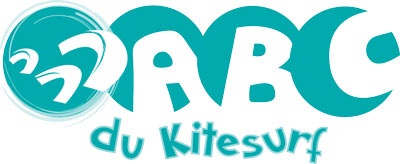 ABC du Kitesurf, association Loi 190113 Rue Surcouf56 410 Etel06 58 25 22 14 abcdukitesurf@gmail.comwww.abcdukitesurf.com & sur Facebook : « ABC du Kitesurf »Le mardi 22 mai 2018.Objet : Modalités d’organisation de l’événement :Open de Bretagne de Kitesurf Jeune FFVL - 2 & 3 juin 2018 .L'Open Kitesurf Bretagne FFVL est un événement convivial destiné à un public jeune du Grand Ouest, de 9 ans jusqu'à 18 ans. La discipline de la compétition sera adaptée aux conditions de vent: Kitesurf Freestyle et/ou Boarder Cross.Freestyle: les riders seront évalués sur les manoeuvres effectuées.Boarder Cross: un parcours avec 5 portes sera mis en place. Le format de compétition sera décidé et annoncé le samedi 2 juin à 10h, en fonction de la météo et du nombre de concurrents. Il est possible que les manches soient courues en Freestyle uniquement, en Boarder Cross uniquement, ou dans les 2 disciplines. Un résultat combiné sera donc délivré pour le rider le plus complet.Il est nécessaire d'avoir au minimum 3 concurrents pour valider une catégorie. Les différentes catégories, masculines et féminines, sont:9/11/12 ans (au 1er janvier 2018)13/14/15 ans16/17/18 ansCet événement se tiendra à Gâvres le samedi 2 juin et le dimanche 3 juin 2018.La décision de lancer la compétition sera faite en fonction des conditions météo ; avec une tendance annoncée le jeudi 31 mai vers 19h, sur la page FaceBook de l'ABC du Kitesurf. La confirmation du programme sera annoncée le vendredi midi, de la même façon.Les inscriptions seront validées, à l'école You-Kite à Gâvres, le vendredi 1er juin de 18h à 20h, et le samedi 2 juin de 8h à 9h (prévoir de s'inscrire par téléphone au 06 58 25 22 14 la veille, impérativement (l'organisation des heats sera faite à 20h le vendredi)), Pour s'inscrire il faut une licence FFVL 2018 valide, avec le certificat médical de non contre-indication à la pratique du kitesurf en compétition correspondant.Les frais d'inscription s'élèvent à 40€, incluant le pot d'accueil du vendredi 1er juin, le pique-nique du midi et le repas du soir du samedi 2 juin, et le pique-nique du dimanche midi 3 juin.Bonne Réception,Salutations Sportives,Vincent & Etienne